МИНИСТЕРСТВО ЭКОНОМИЧЕСКОГО РАЗВИТИЯ И ИНВЕСТИЦИЙСАМАРСКОЙ ОБЛАСТИПРИКАЗот 18 августа 2022 г. N 178ОБ УТВЕРЖДЕНИИ МЕТОДИКИ ОЦЕНКИ РЕЗУЛЬТАТОВ ПРОЕКТОВПОБЕДИТЕЛЕЙ КОНКУРСА СОЦИАЛЬНЫХ ПРОЕКТОВ СОЦИАЛЬНООРИЕНТИРОВАННЫХ НЕКОММЕРЧЕСКИХ ОРГАНИЗАЦИЙВ САМАРСКОЙ ОБЛАСТИВ соответствии с пунктом 3.3.1 Порядка предоставления из бюджета Самарской области грантов в форме субсидий социально ориентированным некоммерческим организациям на реализацию социальных проектов, утвержденного постановлением Правительства Самарской области от 07.08.2019 N 542, приказываю:1. Утвердить прилагаемую Методику оценки результатов проектов победителей конкурса социальных проектов социально ориентированных некоммерческих организаций в Самарской области.2. Опубликовать настоящий Приказ в средствах массовой информации.3. Настоящий Приказ вступает в силу со дня его официального опубликования.4. Контроль за исполнением настоящего Приказа возложить на Департамент развития отраслей экономики и прогнозирования качества жизни населения региона (Жичкина).Министрэкономического развития иинвестиций Самарской областиД.Ю.БОГДАНОВУтвержденаПриказомминистерства экономическогоразвития и инвестицийСамарской областиот 18 августа 2022 г. N 178МЕТОДИКАОЦЕНКИ РЕЗУЛЬТАТОВ ПРОЕКТОВ ПОБЕДИТЕЛЕЙ КОНКУРСА СОЦИАЛЬНЫХПРОЕКТОВ СОЦИАЛЬНО ОРИЕНТИРОВАННЫХ НЕКОММЕРЧЕСКИХОРГАНИЗАЦИЙ В САМАРСКОЙ ОБЛАСТИ1. Общие положения1.1. Настоящая Методика определяет порядок осуществления оценки результатов реализации социально ориентированными некоммерческими организациями Самарской области - победителями конкурса социальных проектов социально ориентированных некоммерческих организаций в Самарской области, проведенного в соответствии с Порядком предоставления из бюджета Самарской области грантов в форме субсидий социально ориентированным некоммерческим организациям на реализацию социальных проектов, утвержденным постановлением Правительства Самарской области от 07.08.2019 N 542 (далее - Порядок), социальных проектов (далее - конкурс, организация, проекты, оценка результатов проектов, гранты).1.2. Оценка результатов проектов, предусмотренная настоящей Методикой, разработана в соответствии с пунктом 3.3.1 Порядка.1.3. Оценка результатов проектов осуществляется в целях обеспечения эффективности и совершенствования деятельности, связанной с подготовкой и проведением конкурса, предоставлением грантов организациям (включая информационное сопровождение конкурса, оказание информационной, консультационной и методической поддержки указанным организациям при разработке и реализации проектов, проведение независимой экспертизы представленных на конкурс проектов, мониторинг проектов), в том числе формирования у организаций дополнительных стимулов к успешному выполнению проектов.1.4. Министерство экономического развития и инвестиций Самарской области (далее - Министерство) не проводит оценку результатов проекта, реализация которого была прекращена досрочно в связи с расторжением договора о предоставлении из областного бюджета гранта в форме субсидии социально ориентированной некоммерческой организации на реализацию социального проекта (далее - договор о предоставлении гранта), а также в связи с отказом организации от заключения договора о предоставлении гранта.(п. 1.4 в ред. Приказа министерства экономического развития и инвестиций Самарской области от 28.08.2023 N 191)2. Общий порядок осуществления оценки результатов проектов2.1. Оценка результатов проектов включает в том числе следующие процедуры:1) оценку результатов проектов организациями, реализовавшими данные проекты;2) оценку результатов проектов Министерством на основе информации, собранной в ходе мониторинга реализации данных проектов;3) оценку результатов проектов заинтересованными сторонами;4) подведение итогов оценки результатов проектов.2.2. Оценка результатов проектов в соответствии с процедурами, предусмотренными пунктом 2.1 настоящей Методики, осуществляется последовательно или одновременно.Процедуры, предусмотренные подпунктами 3 и 4 пункта 2.1 настоящей Методики, проводятся ежегодно, начиная с 2023 года, в отношении проектов, реализованных в том числе за счет средств Фонда Президентских грантов, оценка результатов которых в соответствии с подпунктом 1 пункта 2.1 настоящей Методики завершилась в предыдущем календарном году.3. Оценка результатов проектов организациями, реализовавшимиданные проекты3.1. Оценка результатов проекта, предусмотренная подпунктом 1 пункта 2.1 настоящей Методики, проводится осуществившей его организацией и состоит в определении количественных и качественных результатов, полученных в ходе реализации проекта.Данная оценка проводится организацией при подготовке отчетов и иной информации, подлежащих представлению указанной организацией в Министерство в соответствии с договором о предоставлении гранта, в течение двух месяцев с момента завершения проекта (далее - отчеты по итогам реализации проекта).3.2. В части количественных результатов организация, реализовавшая проект, определяет достигнутые за весь срок его осуществления значения:1) результата предоставления гранта - количество участников мероприятия проекта;2) показателей, необходимых для достижения результата предоставления гранта;3) объем софинансирования целевых расходов для обеспечения мероприятий проекта в денежном эквиваленте (далее - софинансирование проекта в денежном эквиваленте);4) иных показателей (если организация выявила значимые количественные результаты по другим показателям и считает целесообразным отметить их в составе результатов проекта).3.3. В части качественных результатов организация, реализовавшая проект, оценивает полученный ко дню завершения проекта социальный эффект, в частности определяет изменения, которые благодаря осуществлению проекта произошли в состоянии целевой группы (целевых групп), жизни конкретных людей и (или) решении общественно значимой проблемы (в том числе создании условий для ее решения).Если организацией выявлено иное незапланированное влияние на положение дел на территории реализации проекта, и она может определить соответствующие изменения, произошедшие именно вследствие осуществления проекта, организация может учесть такие изменения в оценке социального эффекта.3.4. Информация о результатах проекта, определенных в соответствии с пунктами 3.2 и 3.3 настоящей Методики, включается в итоговый отчет о проведенных мероприятиях и достигнутых показателях в рамках социального проекта (далее - итоговый отчет о достигнутых показателях), подлежащий представлению организацией в Министерство в соответствии с договором о предоставлении гранта.3.5. В случае если для определения полученных в ходе реализации проекта результатов проводились социологические, мониторинговые или иные исследования, оценка сторонними организациями, специалистами, другие аналогичные мероприятия, информация об этом и подготовленные по итогам таких мероприятий документы (отчеты) включаются в итоговый отчет о достигнутых показателях.3.6. Организация, реализовавшая проект, подтверждает достоверность информации о его результатах, определенных ею в соответствии с пунктами 3.2 и 3.3 настоящей Методики, подписанием ее руководителем (уполномоченным лицом) итогового отчета о достигнутых показателях, содержащего указанную информацию.3.7. Министерство оказывает информационную, консультационную и методическую поддержку организациям при проведении оценки результатов проектов, в том числе полученного социального эффекта.4. Оценка результатов проектов Министерством на основеинформации, собранной в ходе мониторинга реализации данныхпроектов4.1. Оценка результатов проектов, предусмотренная подпунктом 2 пункта 2.1 настоящей Методики, проводится Министерством и состоит в определении значений показателей оценки результатов проекта и общего вывода об успешности его реализации.Данная оценка проводится на основе информации, собранной Министерством в ходе мониторинга реализации проекта (в том числе содержащейся в отчетах по итогам реализации проекта и иных документах, представленных в Министерство организацией, реализовавшей проект).Оценка проводится в течение двух месяцев со дня получения Министерством отчетов по итогам реализации проектов.4.2. Показателями оценки результатов проекта являются:1) уровень достижения результата предоставления гранта;2) уровень достижения показателей, необходимых для достижения результата предоставления гранта;3) уровень выполнения мероприятий, включенных в календарный план мероприятий проекта;4) уровень софинансирования проекта в денежном эквиваленте.4.2.1. Значение показателя оценки результатов проекта "уровень достижения результата предоставления гранта" определяется делением количества участников мероприятий проекта на количество участников мероприятий проекта, установленного договором о предоставлении гранта, и умножением полученного результата на 100.4.2.2. Значения показателя оценки результатов проекта "уровень достижения показателей, необходимых для достижения результата предоставления гранта" определяется как деление суммы достигнутых значений всех показателей, необходимых для достижения результата предоставления гранта, на сумму целевых значений показателей, необходимых для достижения результата предоставления гранта, утвержденных договором о предоставлении гранта, и умножением полученного результата на 100, а в случае, если результат деления и последующего умножения превышает 100, то результат признается равным 100.4.2.3. Значение показателя оценки результатов проекта "уровень выполнения мероприятий, включенных в календарный план мероприятий проекта" измеряется в процентах и определяется делением количества выполненных мероприятий проекта, включенных в календарный план мероприятий проекта, на общее количество мероприятий, включенных в календарный план мероприятий проекта, предусмотренных договором о предоставлении гранта, и умножением полученного результата на 100.4.2.4. Значение показателя оценки результатов проекта "уровень софинансирования проекта в денежном эквиваленте" определяется делением суммы софинансирования проекта в денежном эквиваленте на сумму софинансирования целевых расходов для обеспечения мероприятий проекта в денежном эквиваленте, установленную договором о предоставлении гранта, и умножением полученного результата на 100.4.3. Исключен. - Приказ министерства экономического развития и инвестиций Самарской области от 28.08.2023 N 191.4.4. В ходе проведения оценки определяется уровень информационной открытости проекта оценкой "низкий", "средний" или "высокий".(в ред. Приказа министерства экономического развития и инвестиций Самарской области от 28.08.2023 N 191)Оценка "высокий" дается уровню информационной открытости проекта в случае, если все основные мероприятия в рамках реализация проекта, утвержденные договором о предоставлении гранта, освещались в средствах массовой информации и (или) в сети Интернет, а материалы, которые созданы в ходе осуществления проекта, могут представлять общественный интерес, размещены в открытом доступе в сети Интернет с возможностью их свободного использования (если это не противоречит содержанию проекта).Оценка "средний" дается уровню информационной открытости проекта в случае, если работа по распространению информации о реализации проекта велась, но на нерегулярной основе (менее 1 раза в месяц) и (или) с использованием одного информационного ресурса, либо по имеющимся публикациям сложно получить полное представление о деятельности по проекту.Оценка "низкий" дается уровню информационной открытости проекта в случае, если реализация проекта освещалась в средствах массовой информации и (или) в сети Интернет менее 1 раза в квартал.4.5. Оценка результатов проекта завершается определением общего вывода об успешности реализации проекта.(в ред. Приказа министерства экономического развития и инвестиций Самарской области от 28.08.2023 N 191)Указанный вывод формулируется одной из следующих оценок:проект реализован успешно;проект реализован удовлетворительно;проект реализован неудовлетворительно.Оценка "проект реализован успешно" дается в случае высокого уровня достижения (100%) значений всех показателей оценки результатов проекта, утвержденных пунктом 4.2 настоящей Методики, высокого или среднего уровня информационной открытости проекта и отсутствия фактов нарушения (неисполнения) условий договора о предоставлении гранта.Оценка "проект реализован удовлетворительно" дается в случае среднего уровня (не менее 60%) достижения значений одного из показателей оценки результатов проекта, утвержденных пунктом 4.2 настоящей Методики, высокого или среднего уровня информационной открытости проекта, наличия незначительных замечаний со стороны Министерства к реализации проекта и (или) представлению отчетности.Оценка "проект реализован неудовлетворительно" дается в случае низкого уровня информационной открытости проекта, определенного согласно абзацу четвертому пункта 4.4 настоящей Методики, низкого уровня (менее 60%) достижения значений одного из показателей оценки результатов проекта, утвержденных пунктом 4.2 настоящей Методики, низкого уровня освоения средств гранта (менее 90%), непредставления отчетности.(в ред. Приказа министерства экономического развития и инвестиций Самарской области от 28.08.2023 N 191)5. Оценка результатов проектов заинтересованными сторонами5.1. Министерство обеспечивает возможность участия в оценке результатов проекта любой заинтересованной стороны, в качестве которой могут в том числе выступать:1) гражданин или организация, которые являлись благополучателями проекта либо интересы которых были иным образом затронуты в ходе реализации проекта;2) Общественная палата Самарской области;3) орган исполнительной власти Самарской области;4) орган местного самоуправления Самарской области;5) организация - победитель конкурса (в отношении результатов проекта, реализованного другой организацией);6) эксперт конкурса.5.2. Возможность участия заинтересованных сторон в оценке результатов проектов обеспечивается посредством размещения на официальном сайте конкурса по адресу http://konkursnko.samregion.ru (далее - официальный сайт конкурса) информации о результатах проектов, определенных в соответствии с пунктами 3.2 и 3.3 настоящей Методики, а также о целевых значениях соответствующих показателей.(в ред. Приказа министерства экономического развития и инвестиций Самарской области от 28.08.2023 N 191)5.3. Информация о результатах проектов, предусмотренных пунктом 5.2, размещается на официальном сайте конкурса в том виде, в каком она представлена в Министерство организациями, реализовавшими соответствующие проекты (с сохранением орфографии и пунктуации).5.4. Информация о возможности участия заинтересованных сторон в оценке результатов проектов с указанием даты окончания срока, определенного Министерством для использования этой возможности, размещается на официальном сайте конкурса.Указанный срок составляет не менее 15 календарных дней, начинается не позднее 15 марта, по не ранее размещения информации в соответствии с пунктом 5.2 настоящей Методики.(в ред. Приказа министерства экономического развития и инвестиций Самарской области от 28.08.2023 N 191)5.5. Заинтересованная сторона направляет в Министерство свою оценку результатов реализации проекта и оставляет комментарий (при наличии) посредством заполнения соответствующих электронных форм на официальном сайте конкурса в течение срока, определенного Министерством в соответствии с пунктом 5.4 настоящей Методики.Оценка выбирается заинтересованной стороной из следующих вариантов:проект реализован успешно;проект реализован удовлетворительно;проект реализован неудовлетворительно.Оценка "проект реализован успешно" означает, что:организация добросовестно осуществила проект, не допустив отклонений от первоначального замысла, которые привели бы к снижению положительного социального эффекта от проекта;в ходе реализации проекта решалась актуальная и социально значимая проблема, а результаты проекта оказались полезными для целевой группы;информация о проекте была доступна целевой группе, основные мероприятия проекта освещались в средствах массовой информации и (или) в сети Интернет.Оценка "проект реализован удовлетворительно" означает, что проект в целом выполнен, значительная часть его результатов достигнута, при этом к качеству проведения отдельных мероприятий и (или) уровню информационной открытости проекта имеются замечания.Оценка "проект реализован неудовлетворительно" означает, что по итогам выполнения проекта не был получен положительный социальный эффект, запланированные результаты в основном не были достигнуты либо имеются другие существенные замечания к реализации проекта.К оценке "проект реализован удовлетворительно" или "проект реализован неудовлетворительно" заинтересованная сторона должна дать комментарий, обосновывающий выбор такой оценки.5.6. Для определения оценки успешности реализации проекта и (или) формулирования комментария в соответствии с пунктом 5.5 настоящей Методики заинтересованная сторона может использовать:информацию о содержании проекта, представленную в заявке на участие в конкурсе и размещенную на официальном сайте конкурса;информацию о результатах проекта, размещенную на официальном сайте конкурса, в соответствии с пунктом 5.2 настоящей Методики;другую информацию о проекте и его результатах из открытых источников.5.7. В связи с участием в оценке результатов проекта заинтересованная сторона не вправе требовать представления ей информации, документов от организации, реализовавшей проект, или Министерства.5.8. В случае если, по мнению заинтересованной стороны, имеющейся у нее информации (включая общедоступную информацию) недостаточно для определения оценки успешности реализации проекта в соответствии с пунктом 5.5 настоящей Методики, заинтересованная сторона вправе направить в Министерство комментарий, изложив в нем свои выводы о результатах проекта и (или) замечания, в том числе к реализации проекта, уровню его информационной открытости.5.9. Заинтересованная сторона или ее представитель не участвуют в оценке результатов проекта, если они являются или в период осуществления проекта являлись членами коллегиального органа организации, реализовавшей данный проект, входили в состав его команды либо имеют предвзятое отношение к указанной организации или проекту (в том числе вследствие конфликта интересов, неприятия деятельности по проекту по политическим, религиозным или другим мотивам).То обстоятельство, что заинтересованная сторона, указанная в подпункте 1 пункта 5.1 настоящей Методики, является благополучателем проекта, не признается конфликтом интересов в целях настоящего пункта.5.10. Для направления в Министерство оценки результатов реализации проекта и (или) комментария заинтересованная сторона должна пройти процедуры самостоятельной регистрации и аутентификации на официальном сайте конкурса.Лицо, представляющее позицию одной из заинтересованных сторон, указанных в подпунктах 2 - 5 пункта 5.1 настоящей Методики, регистрируется на официальном сайте конкурса в качестве представителя такой стороны.6. Подведение итогов оценки результатов проектов6.1. Подведение итогов оценки результатов проектов включает в себя:1) уточнение оценки результатов проектов, проведенной Министерством;2) определение значений сводных показателей результатов поддержки проектов в соответствии с пунктами 6.4.1 - 6.4.5 настоящей Методики;3) подготовку и размещение отчета об оценке результатов проектов.6.2. Министерство анализирует оценки успешности реализации проектов и комментарии заинтересованных сторон, полученные в течение срока, предусмотренного для участия таких сторон в оценке результатов проектов в соответствии с пунктом 5.4 настоящей Методики, и при необходимости уточняет:1) значения показателей оценки результатов проектов, определенные в соответствии с пунктами 4.2.1 - 4.2.4 настоящей Методики;2) общие выводы об успешности реализации проектов, сформулированные в соответствии с пунктом 4.5 настоящей Методики.6.3. На основании количественных результатов, полученных в ходе реализации проектов, и общих выводов об успешности реализации проектов, уточненных в соответствии с пунктом 6.2 настоящей Методики, Министерство определяет значения предусмотренных пунктом 6.4 настоящей Методики сводных показателей результатов поддержки проектов.6.4. Сводными показателями результатов поддержки проектов являются:1) количество успешно реализованных проектов;2) доля успешно реализованных проектов в общем количестве реализованных проектов;3) объем освоенных средств гранта;4) объем софинансирования проектов в денежном эквиваленте;5) количество человек, принявших участие в мероприятиях проектов.6.4.1. Значение сводного показателя "количество успешно реализованных проектов" измеряется в количестве проектов, оцененных Министерством как успешно реализованные.6.4.2. Значение сводного показателя "доля успешно реализованных проектов в общем количестве реализованных проектов" измеряется в процентах и рассчитывается делением количества проектов, оцененных Министерством как успешно реализованные (из общего количества проектов), на общее количество проектов и умножением полученного результата на 100.6.4.3. Значение сводного показателя "объем освоенных средств гранта" определяется как сумма освоенных средств гранта по всем проектам.6.4.4. Значение сводного показателя "объем софинансирования проектов в денежном эквиваленте" определяется как сумма софинансирования в денежном эквиваленте по всем проектам.6.4.5. Значение сводного показателя "количество человек, принявших участие в мероприятиях проектов" определяется как количество участников мероприятий по всем проектам.6.5. По завершении процедур, предусмотренных пунктами 6.2 и 6.3 настоящей Методики, Министерство готовит отчет об оценке результатов проектов, содержащий в том числе следующую информацию:1) краткую информацию о ходе проведения оценки результатов проектов;2) информацию об основных итогах оценки результатов проектов, включая в том числе определенные в соответствии с пунктом 6.3 настоящей Методики значения сводных показателей результатов поддержки проектов;3) список успешно реализованных проектов;4) список удовлетворительно реализованных проектов;5) список неудовлетворительно реализованных проектов.Списки проектов, указанные в подпунктах 3, 4 и 5 настоящего пункта, включают в себя следующие сведения о проектах:- номер заявки на участие в конкурсе, по итогам рассмотрения которой был предоставлен грант;- название проекта;- сведения об организации, включая полное наименование, ОГРН и ИНН;- направление проекта;- размер гранта, указанный в договоре о предоставлении гранта;- фактически использованную сумму гранта;- сумму, полученную Министерством от организации в результате истребования (возврата) предоставленных средств;- задолженность организации по возврату использованной ненадлежащим образом суммы гранта;- информацию о невыполнении отдельных условий договора о предоставлении гранта (тезисно).6.6. Отчет об оценке результатов проектов размещается Министерством на официальном сайте конкурса ежегодно не позднее 31 марта.7. Оценка социального эффекта, полученного в результатереализации проектов7.1. Социальный эффект и иные результаты, полученные по итогам реализации проекта, оцениваются Организацией, осуществившей данный проект, в соответствии с пунктом 3.3 настоящей Методики.Возможность оценки социального эффекта и иных результатов, полученных по итогам реализации проекта, после его завершения предоставляется любой заинтересованной стороне, в качестве которой выступают в том числе:1) организация, осуществившая данный проект:в инициативном порядке - в части социального эффекта и иных результатов, выявленных после завершения проекта;в рамках реализации другого проекта, предусматривающего такую оценку;2) сторонняя организация или привлеченный специалист в рамках осуществления данного проекта;3) сторонняя организация в рамках осуществления другого проекта, предусматривающего такую оценку (с согласия организации, реализовавшей оцениваемый проект);4) образовательная, научная или иная организация в рамках исследования, проводимого по инициативе Министерства;5) индивидуальные исследователи (в том числе студенты, аспиранты) в рамках исследования, проводимого при информационной, консультационной, методической и (или) организационной поддержке Министерства.(п. 7.1 в ред. Приказа министерства экономического развития и инвестиций Самарской области от 28.08.2023 N 191)7.2. Завершение оценки результатов проектов в соответствии с процедурами, предусмотренными пунктом 2.1 настоящей Методики, не препятствует проведению оценки социального эффекта и иных результатов, полученных по итогам реализации данных проектов, в соответствии с пунктом 7.1 настоящей Методики.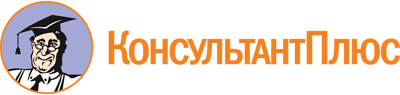 Приказ министерства экономического развития и инвестиций Самарской области от 18.08.2022 N 178
(ред. от 28.08.2023)
"Об утверждении Методики оценки результатов проектов победителей конкурса социальных проектов социально ориентированных некоммерческих организаций в Самарской области"Документ предоставлен КонсультантПлюс

www.consultant.ru

Дата сохранения: 03.11.2023
 Список изменяющих документов(в ред. Приказа министерства экономического развития и инвестицийСамарской области от 28.08.2023 N 191)Список изменяющих документов(в ред. Приказа министерства экономического развития и инвестицийСамарской области от 28.08.2023 N 191)